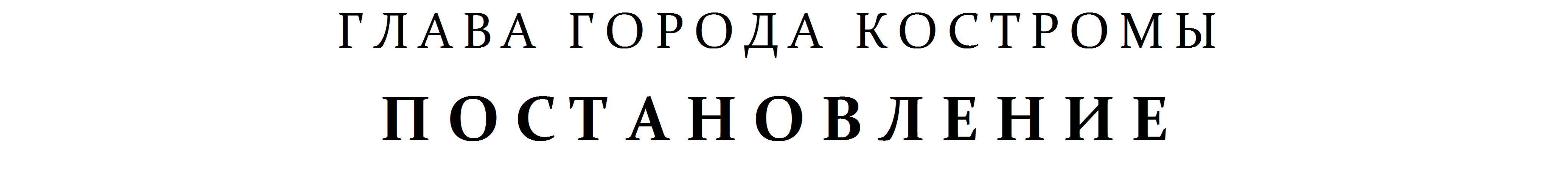 В соответствии со статьей 9 Порядка организации и проведения публичных слушаний по вопросам местного значения города Костромы, утвержденного решением Думы города Костромы от 21 февраля 2006 года № 16, руководствуясь статьями 37 и 56 Устава города Костромы,ПОСТАНОВЛЯЮ:1. Создать Комиссию по подготовке и проведению публичных слушаний по проекту Программы комплексного развития социальной инфраструктуры городского округа город Кострома на 2016-2025 годы.2. Утвердить следующий состав Комиссии по подготовке и проведению публичных слушаний по проекту Программы комплексного развития социальной инфраструктуры городского округа город Кострома на 2016-2025 годы:3. Настоящее постановление вступает в силу со дня его подписания и подлежит официальному опубликованию.Глава города Костромы 		   Ю. В. Журин"___" _________ 2016 года20 сентября 2016 года№80О создании Комиссии по подготовке и проведению публичных слушаний по проекту Программы комплексного развития социальной инфраструктуры городского округа город Кострома на 2016-2025 годы и утверждении ее составаАфанасьев Александр Петрович- начальник Управления архитектуры и градостроительства Администрации города Костромы, председатель Комиссии;Янова Елена Сергеевна- первый заместитель начальника Управления архитектуры и градостроительства Администрации города Костромы, заместитель председателя Комиссии;Ухов Николай Михайлович- заместитель председателя Комитета городского хозяйства Администрации города Костромы;Смоковдина Елена Викторовна- начальник экспертного отдела Правового управления Администрации города Костромы;Синев Виталий Валерьевич- депутат Думы города Костромы шестого созыва;Соколов Александр Сергеевич- депутат Думы города Костромы шестого созыва;Ступин Евгений Леонидович- депутат Думы города Костромы шестого созыва;Шилин Андрей Александрович- депутат Думы города Костромы шестого созыва.